INDICAÇÃO Nº 2066/2017Indica ao Poder Executivo Municipal a instalação de grades nos sanitários públicos do Terminal Urbano “Engenheiro Jonas dos Santos Rodrigues”. Excelentíssimo Senhor Prefeito Municipal, Nos termos do Art. 108 do Regimento Interno desta Casa de Leis, dirijo-me a Vossa Excelência para sugerir que, por intermédio do Setor competente, seja executada a instalação de grades nos acessos aos sanitários públicos do Terminal Urbano “Engenheiro Jonas dos Santos Rodrigues”, neste município. Justificativa:Esta vereadora foi procurada por usuários do transporte público municipal relatando que a falta de um gradil nos sanitários do recém reformado Terminal Urbano prejudica a limpeza do local. Os munícipes sugerem a instalação de uma grade que possa ser fechada após a saída do último ônibus e reaberta pela manhã, com o intuito de evitar o mau uso dos sanitários durante o período da noite e madrugada.Plenário “Dr. Tancredo Neves”, em 22 de fevereiro de 2.017.Germina Dottori- Vereadora PV -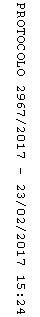 